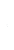 Riverside Girls HighCareers Newsletter February 2022SPECIAL MESSAGE REGARDING EVENTS LISTED AND COVID-19Events listed are presented as reported from the home website at the time of collection from the news source. We strongly advise you check directly with the event organisers regarding the delivery of the event due to current restrictions.UACUAC Download your ATAR Advice NoticeWhat is the ATAR?2022 Ratings: The top universities for undergraduate studyThe Big Meet 2022Study Medicine  - 56 Australian university degree paths to becoming a doctorUCAT 2022 Test Dates, Fees and ProcessesAustralian National University – ANU Maths Day 2022ANU Astronomy Work ExperienceUniversity of Sydney One-on-One Consultations University of Sydney Pathways to Studying Law University of Sydney New Pharmacy Degrees University of Sydney - Dubbo Medical ProgramStudy Bachelor of Science and Doctor of Medicine University of SydneyThe University of Sydney - Discover the Science Alliance CQUni Online Chat Session Quantum Australia Conference and Careers Fair UNSW #CareersUnlocked:​ The Great RefocusMacquarie Year 12 Online Information Session Macquarie Year 10 Online Subject Selection Session Macquarie University 2022 Campus ToursMacquarie University One-on-One ConsultationsCharles Sturt Explore Day, all campuses 2022CSU - Future Careers and Work Forum: Career Reinvention
UTS College 1 on 1 ConsultationsUniversity of Newcastle Scholarships Many Still Open University of Newcastle - A fresh approach to our Newstep and Open Foundation ProgramsUniversity of Newcastle - Open Foundation University of Newcastle Year 10 Campus ToursACU Step UpDiscover Western: Subject Selection & Future Career in Engineering, Built Environment and Science.Discover Western: Subject Selection & Future Career in Design (Visual Communication), Industrial Design, Architecture, Building Design and Construction Management.Western Sydney University the College Southern Cross University - Preparing for Success at SCUSouthern Cross University Direct Applications are still openSouthern Cross University ScholarshipsMedEntry UCAT Prep Free UCAT Bootcamp UCAT NIE WebinarSimulated UCAT Day Workshop, 2-Day Intensive ProgramSecure your ticket to the Ultimate US & UK University SummitWhat is the SAT?TAFEThe Volvo Apprenticeship ProgramTAFE New Fee-Free* JobTrainer Certificates and DiplomasEnrol now with TAFE NSW - Enrolments Close on Many Courses Soon TAFE We’ve been hard at work developing and transforming 200 courses.
TAFE NSW Credit Transfer Pathways to UniversityPwC Higher Apprenticeship Program is still accepting applications COLLEGESAustralian College of Physical Education Open DayLove Horses? Fast TrackNIDA Student Courses Whitehouse Intro to SketchUp for Interior DesignersWhitehouse Online Foundation Sewing Studio Summer WorkshopVideo Game and Animation Work Experience at AIE AIE Information Evening –Games Design and AnimationAIE Introductory Courses in Games 3D animation & programming Join Basair Aviation College in a Pilot Career SeminarTorrens University Australia - Not too late to apply At Torrens UniversityJMC Academy AFTRS Intro to Directing Online GENERALAustralian Museum Changing ClimateCareers with STEM: Science and SpaceDefence Work Experience Opportunities 2022Reminder - Taronga Zoo Work Experience SydneyTaronga Zoo Meet the KeeperARTEXPRESSCallbackENCOREInTechOnSTAGEShape 2021TexstyleYoung Writers ShowcaseBottom of FormWant to know where a career as an enrolled nurse can take you?Engineers Australia Experience it! & Discover Engineering 2022Young Change Agents Global Academic ChallengeInternational Comic Manga School Contest 2022 UACUAC Download your ATAR Advice NoticeIt's free until Monday 28 March 2022After this date you’ll need to buy it from the UAC Shop at a cost of $60https://enews.uac.edu.au/t/r-0FC4BFB8D2170C612540EF23F30FEDEDWhat is the ATAR?The ATAR is a rank, not a mark.The Australian Tertiary Admission Rank (ATAR) is a number between 0.00 and 99.95 that indicates a student’s position relative to all the students in their age group (ie all 16 to 20 year olds in NSW). So, an ATAR of 80.00 means that you are 20 per cent from the top of your age group (not your Year 12 group).Universities use the ATAR to help them select students for their courses and admission to most tertiary courses is based on your selection rank (your ATAR + any applicable adjustments). Most universities also use other criteria when selecting students (eg a personal statement, a questionnaire, a portfolio of work, an audition, an interview or a test).https://www.uac.edu.au/future-applicants/atar?utm_medium=email&utm_campaign=Directions%20January%202022&utm_content=Directions%20January%202022+CID_0c6ca606e9ff9d8f4a78af992a6f27d1&utm_source=Email%20marketing%20software&utm_term=More%20about%20the%20ATAR2022 Ratings: The top universities for undergraduate studyWe’re delighted to announce the release of The Good Universities Guide 2022 ratings! These ratings provide a series of insights on Australian universities, helping you in the process of deciding where to study.A combination of resources provided by the Department of Education, Skills & Employment are used to create these ratings, as well as graduate and student experience surveys in Australia. The results show that despite the challenges of Covid-19, universities have continued to serve students at a high standard.When choosing a university, there are a lot of things to consider. First, there is there is the characteristics of a uni — what are the teachers like, and how many students will be in a class? There’s the experience you have once you enrol – how much support you’ll receive, the quality of teaching, and how engaged you’ll be in your learning. And finally, the outcome of your studying experience – how likely you are to get a job, and much you could earn as a graduate.https://www.gooduniversitiesguide.com.au/education-blogs/rankings-ratings/2022-ratings-the-top-universities-for-undergraduate-studyThe Big Meet 2022Thursday 24th March 2022. 11.00am - 2.00pm
International Convention Centre Sydney, Darling Drive, Darling Harbour, SydneyThe Big Meet is a FREE careers fair targeted at undergraduates and recent graduates from all universities in the metropolitan region. So whether you are a first year student or final year undergraduate or you've been working, studying or travelling since graduation, you are welcome to attend!https://www.thebigmeet.com.au/sydneyStudy Medicine  - 56 Australian university degree paths to becoming a doctorIdentify available medicine degrees and pathway degrees that lead to medicine at Australian universities. Understand key requirements to gain a place..Compare degrees on a side by side basis. Determine specific differences between degrees. Identify similar degrees and determine the degrees that provide your optimum chance to be accepted.Information about how to apply for each medical school in Australia. Specific information about domestic, international, rural and Indigenous application processes.https://www.studymedicine.com.au/UCAT 2022 Test Dates, Fees and ProcessesCandidates taking the UCAT ANZ in 2022 for entry to universities in Australia and New Zealand in 2023 should note these key dates (deadline times are in AEST - Australian Eastern Standard Time): All details in full are found here:https://www.ucat.edu.au/ucat-anz/dates-and-fees/Australian National University – ANU Maths Day 2022Friday 27 May 2022. 9am–5pmYoung maths enthusiasts from across the region are invited to battle it out in a test of mind and muscles at ANU Maths Day.In teams of five, year 12 students take part in mathematical challenges designed to build teamwork skills and promote a love of maths. The day is divided into four challenges:a group of story problemsa swiss 'find the rule' problema cross number puzzleand the day’s highlight, the relay – a test of brainpower and physical stamina.https://maths.anu.edu.au/news-events/events/anu-maths-day-2022ANU Astronomy Work ExperienceThe Mount Stromlo Observatory offers a limited number of work experience places to year 10, 11 and 12 students each year. These placements are typically one week in duration and students work on an astronomical project under the supervision of professional astronomers. Aside from working on their project, work experience students also learn computing skills, attend departmental talks and find out further information about University courses that are available to them and the potential careers paths they may embark on.https://science.anu.edu.au/study/school-enrichment-outreach/work-experience-research-school-astronomy-and-astrophysicsUniversity of Sydney One-on-One Consultations Monday 14 February 2022, 9:00 am - Thursday 17 February 2022, 5:00 pm Online Before the final offer round (February Round 3) on 17 February, we are hosting one-on-one consultations, where you can talk with our team about your study options and entry pathways and get your last-minute questions answered: https://www.sydney.edu.au/study/events-for-prospective-students/undergraduate.htmlUniversity of Sydney Pathways to Studying Law Wednesday 16 February 2022, 4:00 pm - 4:30 pm Online Did you know, there are many pathways to studying law at the University of Sydney? Hear from our panel of current students who have joined the law community at Sydney through alternate pathways, transferring or studying graduate entry law. Find out more: https://uni-sydney.zoom.us/webinar/register/WN_sBhVkBWZRuC_PsL0122oAwUniversity of Sydney New Pharmacy Degrees Wednesday 23 February 2022, 4:00 pm - 4:30 pm Online Find out more about the new Bachelor of Pharmacy (Honours)/ Master of Pharmacy Practice and Bachelor of Pharmacy and Management (Honours)/ Master of Pharmacy Practice that includes the required internship training hours so you can graduate ready to be a practising pharmacist.https://uni-sydney.zoom.us/webinar/register/WN_B6ZekjV7SfOM3F4jRrda4gUniversity of Sydney - Dubbo Medical Program2 Mar 2, 2022. 4:30pmFind out about our Doctor of Medicine delivered entirely at our Dubbo Campus. Learn why a regional and rural medical career could be for you.https://uni-sydney.zoom.us/webinar/register/WN_S3gXjUjMQjCHEhKmaO1PPQStudy Bachelor of Science and Doctor of Medicine University of SydneyOur double degree allows school leavers who have achieved exceptional results to commence a three-year undergraduate science degree followed by the four-year Doctor of Medicine (MD).With a deeper understanding of the scientific fundamentals that underpin medicine, you will be better prepared for any career in medicine from specialisation to research and teaching.https://www.sydney.edu.au/courses/courses/uc/bachelor-of-science-and-doctor-of-medicine.htmlThe University of Sydney - Discover the Science Alliance Explore the wide range of events and activities run by the Faculty of Science. We’ve got everything from public talks, HSC revision and school activities, to teaching resources.https://www.sydney.edu.au/science/industry-and-community/community-engagement.html CQUni Online Chat Session Thursday 17 February 2022, 3:00 pm - 6:00 pm Are you looking to start a TAFE or university qualification in 2022? If you’re considering studying with us at CQUniversity, we're here to help you get started.Get to know CQUniversity a little better at our Online Chat Session on Thursday, 17 February at 3 pm AEST. All you need to do is head over to our CQUniversity Facebook page and send us a message during the session and you’ll receive real-time answers to all your questions.Our staff will be able to help with your course of interest, student support services, or anything else to do with studying with us.Register below to receive an SMS reminder when the Online Chat Session is about to starthttps://www.cqu.edu.au/courses/eforms/online-chat-registrationQuantum Australia Conference and Careers Fair Friday 25 February 2022, 9:00 am - 5:00 pm Online At Quantum Australia 2022, you can join many of the world's leading minds in quantum science and technology. Hear from over 50 speakers and panelists including from Google, IBM, Microsoft, Amazon Web Services (AWS), Xanadu, Silicon Quantum Computing, Q-CTRL, QuintessenceLabs, PsiQuantum, and more.The program includes thought-provoking talks on the latest in quantum technology and applications, as well as issues and opportunities facing the rapidly expanding quantum economy.  With demand for quantum expertise growing, Quantum Australia is also hosting an online careers fair exploring the many study and career opportunities on offer. The careers fair is free for students.The inaugural conference and careers fair, Quantum Australia 2022, is presented by Sydney Quantum Academy, a partnership between four world-leading universities – Macquarie University, UNSW Sydney, the University of Sydney and University of Technology Sydney – proudly supported by the NSW Government.  https://www.uts.edu.au/research/centre-quantum-software-and-information/events/quantum-australia-2022-conference-careers-fairTickets Online for Students here:https://quantum-australia.com/quantum-australia-2022/pages/pricingUNSW #CareersUnlocked:​ The Great Refocus23 February 2022. 5.30pmJoin our #CareersUnlocked: The Great Refocus event as experts, UNSW Professor Timothy O'Leary, a specialist in finding purpose through work, and UNSW alumna Rohini Laxmanalal, Senior Change Manager at Macquarie Group, dissect the work-life balance we're all seeking in a more meaningful and fulfilling career. https://www.events.unsw.edu.au/event/careersunlocked-great-refocusMacquarie Year 12 Online Information Session Tuesday 3 May 2022, 6:00 pm Join us for a series of short talks given by university representatives and current students. We’ll cover everything you need to know to prepare you for university study including important dates and early entry. You’ll have the opportunity to ask questions throughout the session to ease any anxiety about uni.: https://www.mq.edu.au/study/high-school-students/eventsMacquarie Year 10 Online Subject Selection Session Wednesday 4 May 2022, 6:00 pm It’s never too early to plan for your future. Join us for a series of short talks on the importance of informed subject selection, how your choice of subjects can help you at university, and how admission to Macquarie works. You’ll have the opportunity to ask questions throughout the session to ease any anxiety about uni. https://www.mq.edu.au/study/high-school-students/eventsMacquarie University 2022 Campus ToursYou can never truly know if a uni is right for you until you visit in person and get a feel for the campus.One of our current students will show you around our sprawling campus. Ask your questions while you walk, or for a more in-depth discussion, you can chat to your guide at the completion of the tour. The tour provides a general overview of our campus and will highlight key areas of interest. We can’t wait to show you around.https://page.mq.edu.au/campus-tours.htmlThe tour will take around 1.5 hours.https://page.mq.edu.au/campus-tours.htmlMacquarie University One-on-One ConsultationsDo you have specific questions about your study options at Macquarie? Do you need assistance with exploring our courses, understanding entry criteria or wish to find out more about university life?Book a 30-minute zoom or phone consultation with one of our expert student advisors to talk through your individual circumstances and ask any questions you may have. We’re here to support and provide you with the information you need to make a considered decision about your university study.Select the date and time that suits you and we’ll confirm your preferred method of contact. We look forward to speaking with you.https://page.mq.edu.au/personal-consultations-booking.htmlCharles Sturt Explore Day, all campuses 2022Port Macquarie 8 MarchBathurst 15 MarchOrange 16 MarchWagga 22 MarchAlbury 29 MarchDubbo 30 MarchIf you’re in Year 10, 11 or 12, Explore Day is your chance to check out what life at Charles Sturt University is like – but with a twist!You’ll get to look around our campuses, chat with students and get the lowdown from lecturers – there’s even a free lunch and a swag bag of goodies. But the best bit about Explore Day? You can get involved! Pick which interactive session/s interests you, book your spot and then get set for some hands-on learning that’s also a whole lot of fun.Each of our six campuses will run different sessions on everything from arts to vet science. There’s lots for you to explore. And, if you’re super keen on a particular course or career area, then an Explore Day spotlight session is for you! Choose a spotlight session and you’ll dive deeper into the topic and spend more time getting hands-on. Because they’re more in-depth, spotlight sessions are for smaller groups and will run for longer.https://study.csu.edu.au/life/events/explore-dayCSU - Future Careers and Work Forum: Career ReinventionWednesday 16 February 2022, 6.30–8.00pm What does the future of work look like and how can you overcome the challenges of the last two years and reconnect with your career goals? Join Olympian, Commonwealth Games athlete and IBM consultant Lisa Weightman at this interactive online event, Future Careers and Work Forum.https://cvent.csu.edu.au/event/f4b4a4a7-38f1-4a07-a525-3ae65a3895f1/summary
UTS College 1 on 1 ConsultationsBook your 1:1 online consultation with one of our Program Managers or Academics.If you’re looking for a guaranteed* place in a UTS degree, we can help. At UTS College, whether on campus or Live Online, you’ll benefit from a special combination of ongoing academic support, small class sizes and practical learning, designed to help you realise your full potential and give you the ultimate thrive factor at UTS.https://utscollege.edu.au/about/eventsUniversity of Newcastle Scholarships Many Still Open Closes 28 February 2022 for most scholarships.You still have time. Tens of thousands of dollars of offers available. A scholarship can give you that financial support you need to cover the fees and costs associated with your Tertiary studies.  They can take a great deal of pressure off you. Check out the offers available at:https://www.newcastle.edu.au/scholarships#filter=level_undergraduate_firstUniversity of Newcastle - A fresh approach to our Newstep and Open Foundation ProgramsOur combined, flexible 40-unit Open Foundation enabling program will remain free to study and be enhanced with the best courses and support elements from both the existing Newstep and Open Foundation programs.We’ll also have some exciting new course offerings at our Callaghan (Newcastle) and Ourimbah (Central Coast) campuses, as well as online.The new Open Foundation program can be completed in a single semester or part-time up to 2 years. Upon successful completion students receive guaranteed entry into over 40+ degrees.https://www.newcastle.edu.au/study/pathways/newstepUniversity of Newcastle - Open Foundation Open Foundation is a free pathway program offered at the University of Newcastle for people who do not have the qualifications required for direct entry into an undergraduate degree program.Regardless of your background, you’ll develop the skills you need, not only to gain entry, but to find success at university and beyond.You will receive a Certificate of Attainment from the University upon completing Open Foundation as evidence of the skills and knowledge you’ve gained from the program.Completion will also guarantee you admission into over 40 degrees at the University of Newcastlhttps://www.newcastle.edu.au/study/pathways/open-foundationUniversity of Newcastle Year 10 Campus ToursOur campus tour can give your year 10 students a taste of what studying at the University of Newcastle is really like.The tour is led by a Student Ambassador - a current student at the University of Newcastle. Your students can visit lecture theaters, the library, Student Hubs, and check out where all the fun happens.The tour takes approximately two hours and includes a short presentation about the University.Tours are conducted between March and early December for school groups only and are subject to availability of Student Ambassadors.To book a campus tour, simply complete the form below. A Student Recruitment officer will be in touch to confirm your bookinghttps://www.newcastle.edu.au/study/forms/year-10-campus-toursACU Step UpUni Step-Up is your chance to experience university life by studying two first-year units while you are still in senior secondary school. Develop connections with current university students and staff and get a head start on what it takes to study at a tertiary level. The program is delivered face-to face and online modes at Australian Catholic University (ACU). The program is funded through the Higher Education Participation and Partnership Program (HEPPP) Uni Step Up is delivered at no cost to eligible students.About the programUni Step-Up gives you the chance to meet new people, make links to careers and courses, get to know the options available to you after school, and connect with current university students.Receive credit for a university degree: get credit for related undergraduate courses at ACU.There is no charge: complete two university units HECS free.Get a head start for university: test out a subject area and develop your skills in academic writing and referencing.Small group size: cohort size is limited to ensure you have regular access to guided mentoring from current university students and staff.Pathway to further study: participants who successfully complete two Uni Step-Up units may be eligible to receive an unconditional direct entry offer to a mapped ACU courseWhat subjects are on offer? Health Science: When you pursue a career in nursing, midwifery, and paramedicine, you'll treat, comfort and help people at their most vulnerable, support individuals and their carers and build healthier communities.Exercise Science: Study behavioural and health science to create a world of wellness. Exercise science courses will equip you for a future developing healthy minds, bodies and even healthy policies. You’ll be able to make a positive impact on the lives of individuals and communities.Business: Become a business leader who is an independent thinker, global in outlook and practical and ethical in the application of skills.Who should enrol?Uni Step-Up is available to students through ACU’s Widening Participation initiatives. To participate in Uni Step-Up you must be currently studying Year 11 and meet one of the following criteria:attend an ACU Widening Participation partner school orlive in a regional or remote area oridentify as Aboriginal or Torres Strait Islander.Dates and locationsUni Step-Up is delivered face-to-face during the September and January school holidays at ACU campuses in Melbourne, Ballarat, Sydney, and Brisbane. Students in regional and remote areas can also undertake the program online during the school term.https://www.acu.edu.au/about-acu/community-engagement/widening-participation/uni-step-upIf you are interest get in touch with your nearest Campus here:https://www.acu.edu.au/about-acu/community-engagement/widening-participation/contact-usDiscover Western: Subject Selection & Future Career in Engineering, Built Environment and Science.Monday 28 February. 5pm
Audience: Year 10 students (plus senior students, teachers and parents welcome)Want to know more about what Engineering, Built Environments and Sciences? Not sure what subjects to pick in Year 10? Let us support you make informed decisions and discover more about why you should study Engineering, Built Environments and Sciences at WSU.https://www.westernsydney.edu.au/future/student-life/events/western-webinarsRegister here:https://wsustudents.au1.qualtrics.com/jfe/form/SV_71fShT6884hlvvMDiscover Western: Subject Selection & Future Career in Design (Visual Communication), Industrial Design, Architecture, Building Design and Construction Management.Monday 28 February. 6pm
Audience: Year 10 students (plus senior students, teachers and parents welcome)Want to know more about Design (Visual Communication), Industrial Design, Architecture, Building Design and Construction Management careers and degrees? Not sure what subjects to pick in Year 10? Let us support you make informed decisions and discover your future aspirations.https://www.westernsydney.edu.au/future/student-life/events/western-webinarsRegister here:https://wsustudents.au1.qualtrics.com/jfe/form/SV_71fShT6884hlvvMWestern Sydney University the College Applications close on 16 February 2022 for admission to Term 1 2022The College is the official pathway provider into Western Sydney University. Current and non-current school leavers can apply now for admission to the many courses offered at The College. Find out more: https://www.westernsydney.edu.au/future/study/application-pathways/the-college?cid=em:EGMT-CAA-news-the-college_feb22Southern Cross University - Preparing for Success at SCUThis is a fee-free course, designed with you in mind. You can study on campus or online, full-time over three months or part-time over a year.  Graduates gain direct entry into a range of Southern Cross University degrees*. This award-winning program equips you with the skills needed to succeed at university and progress towards a new career. scu.edu.au/psp  Southern Cross University Direct Applications are still openApply directly to Southern Cross University online – it’s free and the application process is easy to follow. Term 1, 2022 starts in March 2022, but you can apply anytime. https://www.scu.edu.au/study/Southern Cross University ScholarshipsOur scholarship applications are still open- apply now! scu.edu.au/scholarships   MedEntry UCAT Prep Free UCAT Bootcamp For parents, aspiring Medical students and Careers Advisers. Dr Ray, Gastroenterologist at Monash Health offers UCAT mini test, discusses medical interviews, admission process, life as a medical student, and career as a doctor. Watch this two hour Bootcamp from the comfort, convenience & security of your home at any time! https://www.medentry.edu.au/resources/ucat/free-bootcampUCAT NIE Webinar15 February 2022 UCAT, Interviews, Pathways into Medicine / Dentistry. UCAT NIE presenting for students and parents about UCAT, interviews, and pathways into medicine / dentistry.  This is NOT a sales event.  The session is packed with invaluable information.  Ph: (02) 4367 0404  / enquiries@nie.edu.au   / www.nie.edu.auhttps://www.nie.edu.au/ucat-free/free-ucat-information-sessions Simulated UCAT Day Workshop, 2-Day Intensive Program(2-days event) 20 February 202219 March 2022The Simulated UCAT Day (SUD) Workshop is a 2-part event, first of which is a full-day program delivered either as a face-to-face event across most major cities in Australia OR as an online event run live by senior UCAT trainers. The second follow-up component is run as a 3-hour online class within a week of the full-day event. The content and the quality of the workshops remains the same, whether it is attended as an in-person or an online event. You can view the available dates and locations by clicking on the drop-down menu just above the "Order" button at the top of this page. TO ENROL: Ph: (02) 4367 0404 / mob: 0404 197 178 / 0412 439 115 / www.nie.edu.au / enquiries@nie.edu.auhttps://www.nie.edu.au/products-listing/product/216-simulated-ucat-day-workshop Secure your ticket to the Ultimate US & UK University SummitSunday 13th February.Open your future to a world of possibilities by joining thousands of students from across the world at our Ultimate US & UK University Summit.Hear exclusive insights from some of the world’s leading education experts and find out what it takes to get accepted into the top US and UK https://www.crimsoneducation.org/au/campaign/ultimate-us-uk-university-summit-2022/What is the SAT?Want to study at a university in the US, but not sure how to get there? For starters, you will have to register for the SAT. The SAT is one of two standardised tests you can sit in order to apply to US universities. The alternative exam is the ACT, but is typically lesser known.The SAT is an entrance exam used by most colleges and universities in the US to make admissions decisions. The purpose of the SAT is to measure a student’s readiness for college, and provide colleges with one common data point that can be used to compare all applicants.The SAT exam consists of four sections: Reading, Writing and Language, Math with calculator, and Math no calculator. There’s also an optional essay section. All of the sections (minus the essay) are multiple choice and each section features at least one graph or table.Most US universities suggest taking the exam in Year 11. This gives you plenty of time to receive your score before beginning your application.The easiest way to apply for the SAT is to register online via the College Board website. You will need to create a free profile before registering.https://www.crimsoneducation.org/au/blog/test-prep/how-to-register-for-SAT-internationally/TAFEThe Volvo Apprenticeship Program
The Volvo Apprenticeship Program has been designed to equip you with the relevant skills and knowledge to become fully qualified in your chosen career.
The Volvo apprenticeship lasts for four years (three years block release at the Volvo Technical Center) and consists of a variety of workplace and off-the-job training. Your career will be given full support to help you successfully complete the Program. Few businesses can offer their employees such diversity, challenges, excellent training and career development prospects. Volvo offer a wide choice of attractive career opportunities for all levels of experience, aptitude and personality types - whether you are technically minded, a 'numbers' person or more people orientated. Every apprentice is encouraged to demonstrate initiative and contribute his or her own ideas for improving customer service and developing the business. But this approach requires a special type of person. You must have the ambition to contribute and succeed in a fast-paced, results oriented environment and strive to be the best in everything you do.https://pub.s7.exacttarget.com/lkttwx3ibi1?utm_campaign=20210201%20001%20edm%20B2C%20Career%20Advisor%20Feb%20SCHOOLS%20initial%20awareness&utm_medium=email&utm_source=EloquaTAFE New Fee-Free* JobTrainer Certificates and Diplomas
Apply now for Semester 1, 2022The JobTrainer program provides young people and job seekers with low cost and fee-free* training courses to help you develop new skills, improve job prospects and kickstart your career. JobTrainer’s fee-free training programs are available in various industries and include full qualifications and skillsets.TAFE NSW fee-free* JobTrainer short courses (Statement of Attainment – SOA), certificates and diplomas are currently open for enrolment, so you can enrol now and upskill faster. Exciting new training courses are being added all the time, so check back regularly.https://www.tafensw.edu.au/jobtrainer?utm_campaign=20210201%20001%20edm%20B2C%20Career%20Advisor%20Feb%20SCHOOLS%20initial%20awareness&utm_medium=email&utm_source=Eloqua&elqTrackId=306ac70a03fa4d9e88d724164e0366ab&elq=8c473f3c062b4eb893284fb2dafc1d4b&elqaid=1242&elqat=1&elqCampaignId=688Enrol now with TAFE NSW - Enrolments Close on Many Courses Soon TAFE NSW offers hundreds of courses with a wide range of study options from online courses to diplomas and degrees, training and fulltime education.Can’t find your course? See the full listing of new courses for 2022https://www.tafensw.edu.au/coursesTAFE We’ve been hard at work developing and transforming 200 courses.Some courses are brand new and have never been offered in Australia before, while others have been through a comprehensive industry review and updated to best meet market needs, ensuring you have the skills to reach your career goals.Take a look through the list, plus register your interest and we’ll get in touch to answer any questions you may have, as well as guide you through the enrolment process.These courses will be added to the main site over the next few weeks, where you can then enrol or apply online.https://www.tafensw.edu.au/transitioning-courses
TAFE NSW Credit Transfer Pathways to UniversityThis credit transfer website is a guide to credits available for completed TAFE NSW qualifications to articulate into a University or Higher Education Provider degree. It is designed to help you tailor your study journey. How much credit you are eligible for varies depending on course, institution chosen and the grades achieved. As credit arrangements are updated regularly, you should always confirm your eligibility with the offering institution. You can e-mail TAFE NSW if you need more information.
https://credittransfer.tafensw.edu.au/PwC Higher Apprenticeship Program is still accepting applications Please encourage any of your former Yr 12 students to apply, this program is designed to be an Alternative Pathway to a career in PR This program is INSTEAD of University, encouraging your students that think 'outside the box' that are born problem solvers, those that are tech savvy and are looking to get hands-on experience from day 1. This is a Vocational Education Pathway endorsed by the Australian Federal Government. Take a look Here at our fantastic Higher Apprenticeship Program here in a video designed to highlight the experiences the successful candidates will have whilst employed with us. professional services than that of the traditional university route.COLLEGESAustralian College of Physical Education Open Day12 February, 2022. 10am-2pmOpen Day provides opportunity for potential students to explore and discover how ACPE can help them work toward their future goals and aspirations.Join us on Open Day, and find out if ACPE is right for you!What’s on at Open Day:Meet with academic and student support staff to get answers to all of your study and student life queriesChat with current students about their experience at ACPELearn all about our industry-focused coursesFind out where a qualification from ACPE can take your careerTake a tour of our purpose built Sydney Olympic Park campusDiscuss course and study options with our Enrolment Advisors and get a personalised study planGet assistance with applying or enrolmenthttps://acpe.edu.au/open-day/Love Horses? Fast TrackThe Australian breeding sector is a world-leader and our horses are recognised for their brilliance on the global stage. Our breeding industry is the biggest after America, meaning thoroughbreds make a huge contribution to the regional economy, supporting thousands of jobs directly, as well as many more in related areas such as horse transport, fencing, fodder and insurance.Thoroughbred Breeders Australia is committed to helping the industry find the next generation of workers and dedicates significant time and resources to finding enthusiastic people to take up roles on studs across the country.Applications for the 2022 intake are now open. Successful applicants will need to be ready to commence their traineeships and the first learning block in May 2022 (exact date TBC and may be subject to change).For enquiries about the FAST TRACK program please contact Tom at careers@tbaus.com or phone 02 9663 8581.http://www.tbaus.com/fast-track-program/about-the-fast-track-program/?utm_source=Fast+Track&utm_campaign=b1ff0d0723-EMAIL_CAMPAIGN_2020_02_03_11_53_COPY_01&utm_medium=email&utm_term=0_b253b2843f-b1ff0d0723-298945792Apply here:https://www.tbaus.com/fast-track-program/fast-track-program-application-form/NIDA Student Courses Practical, skill-based learning led by industry experts across a range of performing arts disciplines. NIDA courses for grade 7-10 students are designed to support and inspire young people at any stage of their creative development.Learning frameworkEach term we focus on a specific area of performance practice to ensure students have a varied experience and learn a range of essential creative skills.Students are able to join us at the start of any term during the year.NIDA Open Drama courses are designed across a four term structure within the following learning framework:Term one Improvisation and Performance Craft
Term two Voice and Movement
Term three Devising and Contemporary Performance
Term four Script Work and Staginghttps://www.open.nida.edu.au/course/OTDK910Whitehouse Intro to SketchUp for Interior DesignersSunday, 20th February 2022. 9:00 AM – 11:00 AM Have you ever wanted to learn how to bring your interior ideas to life? Well this interiors course is for you! This online mini course is for aspiring interior designers and recommended as a starting point for those wishing to develop their digital skills and create a portfolio for application to the Bachelor of Design program. In this 2-hour workshop, you will gain an understanding of how to turn your ideas from the sketchpad into 3D working models using the industry software SketchUp.https://whitehouse-design.edu.au/workshops-2/Whitehouse Online Foundation Sewing Studio Summer WorkshopSaturday, 26th of February 2022. 9:00 AM – 1:00 PMThis provides individuals with an introduction to minor pattern making and construction of a garment.The 4-hour online sewing workshop provides foundations to sewing a garment and making minor pattern alterations. In this workshop you will be provided a printable PDF skirt pattern which you will need to print off and cut out at home. This workshop is designed to be undertaken at home anywhere in the world so you can experience the Whitehouse sewing workshop wherever you are.https://whitehouse-design.edu.au/workshops-2/Video Game and Animation Work Experience at AIE The AIE Work Experience Program is a great way for secondary school students in years 10 to 12 to learn about the interactive entertainment and digital industries. The week will open the door to the range of career possibilities in the industry and allow students to get hands-on with the tools of the trade.The Work Experience Program runs from 9am to 3pm over the course of a week and encompasses a range of activities including 3D animation, programming, QA testing and much more.To apply for work experience at our Sydney campus please use the form below.https://aie.edu.au/student-information/work-experience-sydney/AIE Information Evening –Games Design and Animation17 March. 6.00pm and 8.00pmDiscover the courses designed to get you started in game development, film, 3D animation and visual effects at the AIE Information Evening on Thu 17 March 2022. The evening will include presentations on different areas of industry to get into as well as information about AIE full-time and part-time courses and entry requirements. We will be showing off AIE student work and our staff and teachers will be available to chat with you about our courses and how AIE can get you into a creative career.P: +61 2 8514 8800 E: sydney@aie.edu.auhttps://aie.edu.au/aie_event/information-evening/AIE Introductory Courses in Games 3D animation & programming These introductory courses are an excellent option for students who are in high school, or any adult who wants to study part-time, or just want to get a taste for what a career in game and film might be like. These courses are also a great way for students to build a portfolio to apply to the Academy of Interactive Entertainment’s full-time college programs.https://aie.edu.au/course_category/introductory-courses/Join Basair Aviation College in a Pilot Career SeminarFind out everything you need to know about becoming a Commercial Pilot. Learn about career paths, entry level jobs, salaries, qualifications, courses, flight training and all that Basair can offer. There's no better time to #AimHigh at Australia’s leading flight training organisation! Register for free via:www.basair.edu.au/eventsTorrens University Australia - Not too late to apply At Torrens UniversityThe next trimester commences on the 14th of FebruaryNo ATAR required, small class sizes, Success Coaches, no exams, internships with leading brands, scholarships, industry experts as lecturers – there’s so many reasons to apply. Courses in Business, Design and Creative Technology, Health and Hospitality. Apply: https://apply.torrens.edu.au/JMC Academy Tertiary Access Payment (TAP) has been expanded to inner regional areas (over 90 minutes from place of study by public transport). TAP is available to school leavers relocating from inner regional, outer regional or remote Australia for tertiary study. Applications are now open, find out more: at:https://www.servicesaustralia.gov.au/how-to-claim-tertiary-access-payment?context=53447AFTRS Intro to Directing Online Monday 21 February 2022, 6:30 pm - Wednesday 9 March 2022, 8:30 pm ’What does a director do?’ This introductory course delivered completely online will focus on the responsibilities and workflow of the film and television director, from pre-production through to post-production. Taught by highly experienced Industry practitioners you’ll get an insight into this key role, and what makes a great director. This course is delivered by Zoom Video in six evening sessions over three weeks. https://www.aftrs.edu.au/short-course/intro-to-directing/GENERALAustralian Museum Changing ClimateNew to Surviving Australia is ‘Changing Climate’ – an interactive display that asks not how we will survive Australia, but how Australia will survive usLearn about the causes of climate change, what life in Australia will look like in 2040 if we don’t take action, and what you and I can do to make a difference.Interact with touch screens and installations to get hands-on with the science of climate changeDiscover real specimens such as species threatened by climate change & bleached coral from the Great Barrier ReefWatch mini-documentaries featuring Australian Museum scientists and get the low-down on the latest discoveriesExplore the ways we can all help slow the changing of the world’s climatehttps://australian.museum/exhibition/climate-change-display/Careers with STEM: Science and SpaceFebruary 23, 12pmIn this webinar, you’ll Meet real-life STEM professionals and hear their diverse study and career stories. Featuring three people from the pages of Careers with STEM: Science and Space 2022, from fields as diverse as nuclear medicine, conservation and Australia’s growing space sector – this is your opportunity to ask your career questions and meet real role models.https://careerswithstem.com.au/events/#gsc.tab=0Defence Work Experience Opportunities 2022Army Familiarisation Program Holsworthy Barracks Closes 13 February 2022Air Force Familiarisation Program RAAF Richmond  Closes 13 February 2022Navy Overview Closes 20 February 2022 Army Familiarisation - Derwent Barracks Closes 27 February 2022Air Force Indigenous Youth Program RAAF Williamtown Closes 6 March 2022The Defence Work Experience Program is pleased to advise that they have placed advertisements for the Navy Aviation Overview at HMAS Albatross. There are two programs occurring in March, with more planned throughout the year. Applications close soon, so please visit below. To apply please email nswact.workexperience@defence.gov.au if you have any queries.:https://www.defence.gov.au/WorkExperience Reminder - Taronga Zoo Work Experience SydneyApplications close 28 February 2022, unless program reaches capacity earlier.Work experience undertaken at Taronga Zoo Sydney allows students to: Observe a variety of work being done in the fields of zoo keeping, animal care, zoo horticulture or guest services and education Undertake supervised work appropriate to the student’s skill level Ask questions about a zoo workplace Gain skills related to being at work at the zoo Investigate training and employment opportunities with Taronga https://taronga.org.au/get-involved/school-work-experience/sydneyTaronga Zoo Meet the KeeperThursday 2 June 2022Friday 29 July 2022Thursday 27 October 2022The Meet a Keeper program is a day-long experience for school students who are fascinated by the work the Education team does and those after a better idea of what it’s like to work at our Zoos or in captive animal care in general.The program begins with a guest speaker presentation by a talented panel of Taronga Zoo Keepers, Educators, Human Resources, Taronga Training Institute staff and YATZ members in which students can learn about all aspects of caring for animals including the qualifications required, core responsibilities of a keeper, future career opportunities and more.Following the presentation, students will explore the Zoo and make their own way to a mystery behind-the-scenes animal tour, giving them a real-life look at the way our teams work.https://taronga.org.au/education/full-day-programs/meet-a-keeperARTEXPRESSARTEXPRESS is an annual exhibition of exemplary artworks created by students for the HSC in Visual Arts. The works represent a broad range of subject matter, approaches, styles and media including painting, photomedia, drawing, printmaking, sculpture, graphic design, documented forms, textiles and fibre, ceramics, time-based forms and collections of works.ARTEXPRESS represents the high standards and diversity achieved by Year 12 Visual Arts students in New South Wales schools and is a joint partnership between the NSW Education Standards Authority and the NSW Department of Education.Metro exhibitionsArt Gallery of NSW
3 February – 25 April 2022Regional exhibitionsBank Art Museum Moree
14 April – 25 June 2022Tweed Regional Gallery & Margaret Olley Art Centre
22 July – 18 September 2022Download the 2022 ARTEXPRESS gallery guides from the ARTEXPRESS website.ARTEXPRESS Virtual ExhibitionThe ARTEXPRESS Virtual Exhibition will launch in May 2022.Visit ARTEXPRESS Virtual 2021. Visitors to the website can explore 54 exemplary Bodies of Work from the 2021 HSC Visual Arts practical examination. The curated works across the 12 expressive forms have been captured using 3D imagery. They can be viewed in incredible detail, including virtual reality with a VR headset or viewer.Click here for the details.CallbackCallback is the annual showcase of exemplary performances and compositions by HSC students of Dance presented by the NSW Department of Education in association with the NSW Education Standards Authority. Performances of Callback have provided valuable demonstrations of HSC standards to Dance students and teachers since 1993. This is a great opportunity for students who are currently studying HSC Dance as well as for students who are contemplating undertaking this as a course of study.Callback program in 2022In 2022 there will be one program of Callback held in the York Theatre, Seymour Centre.The program will feature a selection of outstanding performances and compositions by 2021 HSC Dance students. At the end of each matinee performance there will be a Question and Answer session with the performers and HSC markers.2022 Performance dates and timesTuesday 15 February 2022
Matinee 12.30 pmWednesday 16 February 2022
Evening 7.00 pmThursday 17 February 2022
Matinee 12.30 pmTicket pricesAdults: $45.00*
Students: $35.00
All prices include GST* One teacher admitted free for every 10 students bookedSchool bookings are open on the Seymour Centre website.Bookings will be processed in order of receipt. Tickets will be allocated in order of payment.Schools have the option to pay by invoice up to 7 January 2022 to allow time for the Box Office to receive payment. Bookings made after 8 January must be paid by credit card.Booking information, frequently asked questions and COVID-19 protocols are available on the Seymour Centre website.General (non-booking) enquiries: (02) 8512 1179Click here for the details.ENCOREENCORE is a program of outstanding performances and compositions by students from the HSC Music examinations presented by the NSW Education Standards Authority and the NSW Department of Education.2022 Performance dates and timesMonday 21 February
Matinee: 12.30 pm
Evening: 7.00 pmTuesday 22 February
Matinee: 12.30 pm
Evening: 7.00 pmTicket pricesAdults: $50.00*
Students: $39.00
All prices include GST* One teacher admitted free for every 20 studentsSchool group bookings are open on the City Recital Hall website.General public tickets are on sale from the City Recital Hall box office.Bookings will be processed in order of receipt. Tickets will be allocated in order of payment.Please refer to the City Recital Hall COVID-19 Terms and Conditions for further information about the conditions of entry and ticket purchase.As the cloakroom has limited capacity, we ask that teachers and students do not bring large bags/backpacks with them to performances.Stream or download ENCORE 2018 HSC tracks from Google Play, iTunes or SpotifyGeneral (non-booking) enquiries: (02) 9367 8309Click here for the details.InTechInTech is an exhibition of outstanding Major Projects from HSC Industrial Technology students.The exhibition covers all Industrial Technology focus areas – Timber Products and Furniture, Automotive, Electronics, Graphics, Metal and Engineering, and Multimedia. The exhibition includes students’ folios that document the design, management, communication and production of their projects.Further details about InTech in 2022 will be available soon.More information is available on the Institute of Technology Education website.Click here for the details.OnSTAGEOnSTAGE is a presentation of performances and projects by HSC Drama students presented by the NSW Education Standards Authority and the NSW Department of Education.OnSTAGE program in 2022In 2022 there will be one OnSTAGE program featuring group and individual performances, script writing and video drama by 2021 HSC Drama students. The season will run from Monday 14 February to Friday 18 February 2022 in the York Theatre, Seymour Centre.OnSTAGE may include contemporary political and social issues and some language that may offend. It is advisable to take this into consideration when deciding the age group of students invited to attend.OnSTAGE exhibition in 2022The OnSTAGE exhibition features exemplary individual projects by HSC Drama students. Projects include costume, lighting and set design, promotion and program, and critical analysis.Exemplary individual projects by HSC Drama students will be on exhibition in the foyer of the York Theatre, Seymour Centre from Monday 14 February to Friday 18 February 2022.2022 Performance dates and timesMonday 14 February 2022
Matinee 12.30 pm
Evening: 7.00 pmTuesday 15 February 2022
Evening: 7.00 pmWednesday 16 February 2022
Matinee: 12.30 pmThursday 17 February 2022
Evening: 7.00 pmFriday 18 February 2022
Matinee: 12.30 pm
Evening: 7.00 pmTicket pricesAdults: $45.00*
Students: $35.00
All prices include GST* One teacher admitted free for every 20 students bookedSchool bookings are open on the Seymour Centre website.Bookings will be processed in order of receipt. Tickets will be allocated in order of payment.Schools have the option to pay by invoice up to 7 January 2022 to allow time for the Box Office to receive payment. Bookings made after 8 January must be paid by credit card.General public tickets are on sale from the Seymour Centre Box Office.Booking information, frequently asked questions and COVID-19 protocols are available on the Seymour Centre website.General (non-booking) enquiries: (02) 9367 8309Click here for the details.Shape 2021The Shape exhibition features a selection of students’ exemplary 2022 HSC major projects from Design and Technology, Industrial Technology and Textiles and Design. We present Shape 2021 in association with the Powerhouse Museum.Shape 2021 will open at the Powerhouse Museum, Museum of Applied Arts and Sciences on 4 March 2022 and close on 14 August 2022.Shape 2021 seminarsIn 2022, the in-person seminar program will open to Preliminary and HSC Design and Technology and Industrial Technology students.Year 12 students will:hear from, and engage with industry professionals in a masterclass sessionexamine the marking guidelines relevant to their subjectengage with markers to unpack projects in the exhibition.Year 11 students will:hear from industry professionals to learn about sustainable practice in designengage with markers to examine the Major Project marking criteriaunpack projects in the exhibition related to the Preliminary course.All seminars include time to view the exhibition.Access the excursion risk assessment information.The Technology Educators Association NSW will deliver seminars for Stage 6 Textiles and Design students. Refer to their website for more information.Seminar dates and times in 2022Year 12 seminars for Design and Technology and Industrial Technology students7 March – 11 March 2022
Session 1: 9.30 am – 11.30 am daily
Session 2: 12.00 pm – 2.00 pm dailyYear 11 seminars for Design and Technology and Industrial Technology students20 June – 24 June 2022
Session 1: 9.30 am – 11.30 am daily
Session 2: 12.00 pm – 2.00 pm dailyThe Year 11 Shape Seminar booking link will open in March 2022.CostTeachers and students: $33.00*
All prices include GST* One teacher admitted free for every 20 students booked. Includes museum entry and online student booklet.Booking informationSchool bookings for the Year 12 Shape seminars are openBook a Year 12 Shape seminar.Bookings for the Year 12 seminars close on Friday, 25 February 2022.Pay by Friday, 4 March 2022. We will confirm bookings after we have received full payment.Amendments, cancellations and refund requestsYou can amend, cancel or request a refund by emailing events@ptc.nsw.edu.au before the booking close dates. We will not accept requests after this date.Please read the terms and conditions in the booking form for further information.Note: all visitors to the Powerhouse will need to provide proof of full vaccination (two doses) or a medical exemption for entry. Unvaccinated visitors under 16 years must be accompanied by a vaccinated adult. These conditions of entry apply to everyone, including all staff, contractors and visitors. See the complete conditions of entry.Shape 2021 Digital seminars in 2022We will release booking information about the Shape 2021 Digital seminars in mid-February.Further informationShape 2021 virtual exhibition will launch soon.Visit the Shape 2020 virtual exhibition to explore the projects and portfolios showcased in the 2021 exhibition.The Powerhouse Museum website provides additional resources such as student interviews and annotated portfolios of the projects in Shape.2019 annotated portfolios and resources2018 annotated portfolios and resources2017 annotated portfolios and resourcesView the virtual tour to see the major projects featured in Shape 2019.General (non-booking) enquiries: (02) 9367 8331Click here for the details.TexstyleTexstyle is an exhibition of Higher School Certificate Textiles and Design Major Projects.Information about the 2022 Texstyle exhibition and seminars is available on the Technology Educators Association NSW website.Visit the virtual Texstyle exhibition to explore the 2020 HSC Textile and Design projects and portfolios.Young Writers ShowcaseYoung Writers Showcase is an anthology of some of the extraordinary Major Works in print, sound and visual media submitted for the HSC English Extension 2 course.The anthology is usually launched at the State Library of NSW as part of WordeXpress, a partnership between the State Library of NSW and NESA.Click here for the details.Bottom of FormWant to know where a career as an enrolled nurse can take you?Hear Josh’s story about why he finds being an enrolled nurse very rewarding and learn about the diverse career opportunities available to enrolled nurses.https://www.youtube.com/watch?v=MFa0JJNSMEMEngineers Australia Experience it! 22 February 2022&Discover Engineering 14 March 2022These two events are proceeding - facilitated by Engineers & Students via live video link into your classroom. Full day of activities with technical equipment supplied. Year 7-10 x Groups 10-40 students. There is information  around February’s Experience it! and also Sydney Quantum Academy’s January virtual program which will be of interest to some of your students.  This program is also available to teachers to participate.EXP IT! Link;  https://forms.gle/SViPi6E2A5hHgei79  and DISCOVER ENG Link https://forms.gle/H1MMGHxPC7BBjHJ67Engineers Australia Here is the link https://www.dropbox.com/s/efl0uydoosqt2va/December%202021.pdf?dl=0–  Young Change Agents Entries close March 21, 2022The Climate Action Youth Design Challenge is a free online design thinking challenge. It empowers youth to identify problems, develop a solution, and create a prototype. Young Change Agents has created several free resources for teachers to run the challenge. The challenge is open to young people aged 10-21. For more information, head to our website: https://bit.ly/3fD0LMKGlobal Academic Challenge From March 21-23Designed by the globally-renowned educational research centre that created PAT, the Global Academic Challenge is a unique academic competition for Australian students. Each student’s achievement in the Challenge will be recognised with a hard-copy certificate ready for presentation at school assemblies or ceremonies. Top performers will also receive a personalised medallion. The Challenge is open to students in years 4, 6 and 8, and in three categories: maths, reading and science. Registrations for the Challenge are now open. https://www.acer.org/au/global-academic-challengeInternational Comic Manga School Contest 2022 Closes Friday 8 April 2022This is a manga, comic, and illustration contest open to students worldwide. Winners are eligible for cash prizes, digital creation software, pen tablets, and chances to be featured in the media too! The contest is also an opportunity to have your work judged and critiqued by professional creators and boost your skills. There are loads of categories to choose from and many opportunities to win prizes! We are looking forward to your entries!https://www.clipstudio.net/promotion/comiccontest/en/FOR CAREERS ADVISERSWestern Sydney University Western's Annual Careers Advisers’ and Teachers’ Day Rescheduled until Monday 28 March Parramatta City Campus This has been due to the challenges brought about by the Covid-19 pandemic. Each year Western provides the latest updates and news. Find out more and register:https://www.westernsydney.edu.au/schools-engagement/on-campus-events/teacher-parent-events?cid?cid=em:EGMT-CAA-news-CATD_feb22The University of Sydney Career Advisers and Teachers Conference Save The Date Friday, March 25, 2022This unique on-campus experience is available to career advisers and teachers from Australia and New Zealand. Receive course and faculty updates, develop your understanding of the University’s curriculum and areas of strengths, which can be passed on to students when providing course and admission advice.ACU Advisory Conference 2022 Thursday 31 March 2022 from 9am – 1pm Blacktown Campus This is an exclusive opportunity for career advisors to join us at to network with current students and academic staff and find out what’s most relevant to your students. Registrations open soon. Find out more: acu.edu.au/study-at-acu/career-advisors/advisory-conference   ACU Careers Advisor Information We want to help you guide your students the best way possible. Update your details, order publications such as our course guide, book in for a visit, and find information on our courses, events, admission pathways, early entry programs, scholarships and more. Learn more: acu.edu.au/study-at-acu/career-advisors  ACU in-school visit or virtual school presentations We’re available in person or online to visit your school and present to your students about their study options, our course offerings, entry programs and pathways, or to take part in a careers market. We’re taking bookings for face-to-face or virtual school visits now: acu.edu.au/study-at-acu/career-advisors/arrange-a-visit/book-acu-to-visit-your-schoolExplore ACU Program Bring a school group along to our campuses for an Explore ACU event tailored to your group size and needs. Book to visit our campuses, tour our facilities and learn more about what we have to offer. Submit a request to arrange an event for your school group: acu.edu.au/study-at-acu/career-advisors/arrange-a-visit/book-a-group-visit-to-an-acu-campus  CQUniversity Webinar for Careers Advisers Tuesday, 22 February 9am Join CQUniversity at this webinar to receive updates about CQU's courses, alternative entry pathways, early entry schemes and more. Plus, hear from Dr Adam Gerace, Head of Course for Positive Psychology, as he shares techniques for the classroom to improve students' mental health and wellbeing. Register today.www.cqu.edu.au/events/event-items/information-session/campus-forum-webinarApprenticeship Engagement Forum The AEF invites you to the first MITP implementation workshop for 2022. The Mathematics in Trades Pathway is an entirely practical maths course that will help your students gain an apprenticeship. The workshop is designed to help you introduce it to your school. Places are limited. Free workshop via Zoom. Book at :https://apprenticeshipengagementforum.com.au/pages/onepage.aspxHigh School to Hireable How will your high school students prepare for job interviews in 2022? High School to Hireable offers a fully flexible Online Job Interview Skills Course, $9.50 per student. Incl 20 short and detailed videos; full of practical tools and tasks. Complete with 4 student workbooks, teacher lesson plans and resume templates. For more info visit the Educators page: www.highschooltohireable.com.auSEDA College NSW Do you know a student who loves Rugby or Rugby League, and who is looking for a different way to study the HSC? SEDA College, in connection with Parramatta Eels and 2Blues might be the perfect fit. You do not need to be the best academically or an elite athlete to succeed at SEDA.  Limited places for Year 11 2022. https://www.sedacollege.nsw.edu.au/programs/two-blues-rugby-union-hsc-program/This newsletter is produced by Job Jump PTY LTD.RGHS is a subscriber to the Job Jump website site, students, parents and teachers are welcome to use the site free of charge. It is a one stop shop for career and further education information. Details on how to access the site are below.To use the website you will need to register Go to www.jobjump.com.authen click 'I'm New'To begin, type the first couple of letters of your school's nameRiverside Girls Highin to the first white box and when the full name of your school appears in blue on the screen, simply click on it and it will enter into the first box. Then enter in the next box your School's Password exactly as you see it here with no spaces and lower case letters:riversideWhen you click continue you will be asked a few questions. Please enter an email address (preferably home email address for students, as often their school email is lost at the end of Year 12) and set a Personal Password of at least 6 characters.There are then a couple of brief questions to register.Once you are in the site, you will see a small black torso in the top right hand side and you can go ahead to use all of the menu items.   JobJump Pty Ltd takes no responsibility for the completeness and accuracy of this information. The user shall verify the accuracy and completeness of the information, in addition to the suitability of any particular product or services for the user's needs and the needs of your students/clients. JobJump Pty Ltd  does not recommend or endorse any particular product, service, course or provider. Please note that information contained in this newsletter is provided by third parties and is not verified by JobJump Pty Ltd and may be used by the user at their own discretion.Concession Scheme opens
Access Arrangements open  1 February 2022BOOKING OPENS1 March 2022Concession application deadline10 May 2022Access Arrangements application deadline17 May 2022BOOKING DEADLINE17 May 2022Late booking deadline31 May 2022Cancellation deadline3 June 2022Testing begins1 July 2022Last testing date12 August 2022Results delivered to universitiesby early September 202214 Feb, 20227:00 PM - 8:30 PMRegister now14 Mar, 20227:00 PM - 8:30 PMRegister now18 Apr, 20227:00 PM - 8:30 PMRegister now